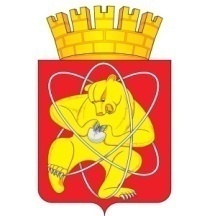 Муниципальное образование «Закрытое административно – территориальное образование  Железногорск Красноярского края»АДМИНИСТРАЦИЯ ЗАТО г. ЖЕЛЕЗНОГОРСКПОСТАНОВЛЕНИЕ         07.12.2017		      			                                                                      468Иг. ЖелезногорскО проведении открытого аукциона на право заключения договора аренды муниципального имущества 	Руководствуясь Гражданским кодексом Российской Федерации, Федеральным законом от 26.07.2006 № 135-ФЗ «О защите конкуренции», Федеральным законом от 24.07.2007 № 209-ФЗ «О развитии малого и среднего предпринимательства в Российской Федерации», приказом Федеральной антимонопольной службы Российской Федерации от 10.02.2010 № 67 «О порядке проведения конкурсов или аукционов на право заключения договоров аренды, договоров безвозмездного пользования, договоров доверительного управления имуществом, иных договоров, предусматривающих переход прав в отношении государственного или муниципального имущества, и перечне видов имущества, в отношении которого заключение указанных договоров может осуществляться путем проведения торгов в форме конкурса», решением Совета депутатов ЗАТО г. Железногорск от 27.08.2009 № 62-409Р «Об утверждении положения “О сдаче в аренду и безвозмездное пользование муниципального имущества, находящегося в Муниципальной казне закрытого административно-территориального образования Железногорск Красноярского края”», постановлением Администрации ЗАТО г. Железногорск от 27.11.2012 № 381И «О проведении торгов на право заключения договоров аренды муниципального имущества, входящего в состав Муниципальной казны ЗАТО Железногорск», постановлением Администрации ЗАТО г. Железногорск от 16.11.2010 № 1856 «Об обеспечении доступа к информации о деятельности Администрации ЗАТО г. Железногорск»,ПОСТАНОВЛЯЮ:1. Провести открытый аукцион на право заключения договора аренды муниципального имущества по пяти лотам со следующими условиями:1.1. Лот № 1:- комнаты 24, 25 (согласно кадастрового паспорта помещения от 08.04.2013) общей площадью 31,9 кв.метра нежилого помещения с кадастровым номером 24:58:0000000:10711, этаж 4, расположенного по адресу: Российская Федерация, Красноярский край, ЗАТО Железногорск, г. Железногорск, ул. Советской Армии, зд. 30, пом. 15, (объект 1);- начальная (минимальная) цена договора (лота) (без НДС) – 4 785,00 руб.;- шаг аукциона  - 239,25 руб.;- срок аренды – 5 (пять) лет;- целевое назначение объекта: административно-бытовое и торговое (кроме торговли продовольственной группой товаров);1.2. Лот № 2:- комната 27 (согласно кадастрового паспорта помещения от 08.04.2013) площадью 72,2 кв.метра нежилого помещения с кадастровым номером 24:58:0000000:10711, этаж 4, расположенного по адресу: Российская Федерация, Красноярский край, ЗАТО Железногорск, г. Железногорск, ул. Советской Армии, зд. 30, пом. 15, (объект 2);- начальная (минимальная) цена договора (лота) (без НДС) – 10 830,00 руб.;- шаг аукциона  - 541,50 руб.;- срок аренды – 5 (пять) лет;- целевое назначение объекта: административно-бытовое и торговое (кроме торговли продовольственной группой товаров);1.3. Лот № 3:- комната 31 (согласно кадастрового паспорта помещения от 08.04.2013) площадью 18,0 кв.метра нежилого помещения с кадастровым номером 24:58:0000000:10711, этаж 4, расположенного по адресу: Российская Федерация, Красноярский край, ЗАТО Железногорск, г. Железногорск, ул. Советской Армии, зд. 30, пом. 15, (объект 3);- начальная (минимальная) цена договора (лота) (без НДС) – 2 700,00 руб.;- шаг аукциона  - 135,00 руб.;- срок аренды – 5 (пять) лет;- целевое назначение объекта: административно-бытовое и торговое (кроме торговли продовольственной группой товаров);1.4. Лот № 4:- комната 38 со шкафами 39, 40 (согласно кадастрового паспорта помещения от 08.04.2013) площадью 17,6 кв.метра нежилого помещения с кадастровым номером 24:58:0000000:10711, этаж 4, расположенного по адресу: Российская Федерация, Красноярский край, ЗАТО Железногорск, г. Железногорск, ул. Советской Армии, зд. 30, пом. 15, (объект 4);- начальная (минимальная) цена договора (лота) (без НДС) – 2 640,00 руб.;- шаг аукциона  - 132,00 руб.;- срок аренды – 5 (пять) лет;- целевое назначение объекта: административно-бытовое и торговое (кроме торговли продовольственной группой товаров);1.5. Лот № 5:- комнаты 2, 41 (согласно кадастрового паспорта помещения от 08.04.2013) площадью 66,4 кв.метра нежилого помещения с кадастровым номером 24:58:0000000:10711, этаж 4, расположенного по адресу: Российская Федерация, Красноярский край, ЗАТО Железногорск, г. Железногорск, ул. Советской Армии, зд. 30, пом. 15, (объект 5);- начальная (минимальная) цена договора (лота) (без НДС) – 9 960,00 руб.;- шаг аукциона  - 498,00 руб.;- срок аренды – 5 (пять) лет;- целевое назначение объекта: административно-бытовое и торговое (кроме торговли продовольственной группой товаров);2. Утвердить документацию об аукционе № 171 (Приложение).3. Организатору аукциона разместить извещение о проведении аукциона и документацию об аукционе № 171 на официальном сайте Российской Федерации в сети Интернет для размещения информации о проведении торгов, определенном Правительством Российской Федерации www.torgi.gov.ru не менее чем за двадцать дней до дня окончания подачи заявок на участие в аукционе.4. Отделу общественных связей Администрации ЗАТО г. Железногорск (И.С. Пикалова) разместить настоящее постановление, извещение о проведении аукциона и документацию об аукционе № 171 на официальном сайте муниципального образования «Закрытое административно-территориальное образование Железногорск Красноярского края» в информационно-телекоммуникационной сети Интернет.5. КУМИ Администрации ЗАТО г. Железногорск по результатам аукциона в порядке и сроки, предусмотренные документацией об аукционе, заключить договоры аренды муниципального имущества.	6. Контроль за исполнением данного постановления возложить на первого заместителя Главы администрации ЗАТО г.Железногорск С.Д. Проскурнина.	7. Настоящее постановление вступает в силу с момента его подписания.Глава администрацииЗАТО г. Железногорск							         С.Е. Пешков